ПРОТОКОЛ № _____Доп. Вр.                    в пользу                                           Серия 11-метровых                    в пользу                                            Подпись судьи : _____________________ /_________________________ /ПредупрежденияУдаленияПредставитель принимающей команды: ______________________ / _____________________ Представитель команды гостей: _____________________ / _________________________ Замечания по проведению игры ______________________________________________________________________________________________________________________________________________________________________________________________________________________________________________________________________________________________________________________________________________________________________________________________________________________________________________________________________________________________________________________________Травматические случаи (минута, команда, фамилия, имя, номер, характер повреждения, причины, предварительный диагноз, оказанная помощь): _________________________________________________________________________________________________________________________________________________________________________________________________________________________________________________________________________________________________________________________________________________________________________________________________________________________________________Подпись судьи:   _____________________ / _________________________Представитель команды: ______    __________________  подпись: ___________________    (Фамилия, И.О.)Представитель команды: _________    _____________ __ подпись: ______________________                                                             (Фамилия, И.О.)Лист травматических случаевТравматические случаи (минута, команда, фамилия, имя, номер, характер повреждения, причины, предварительный диагноз, оказанная помощь)_______________________________________________________________________________________________________________________________________________________________________________________________________________________________________________________________________________________________________________________________________________________________________________________________________________________________________________________________________________________________________________________________________________________________________________________________________________________________________________________________________________________________________________________________________________________________________________________________________________________________________________________________________________________________________________________________________________________________________________________________________________________________________________________________________________________________________________________________________________________________________________________________________________________________________________________________________________________________________________________________________________________________________________________________________________________________________________________________________________________________________________Подпись судьи : _________________________ /________________________/ 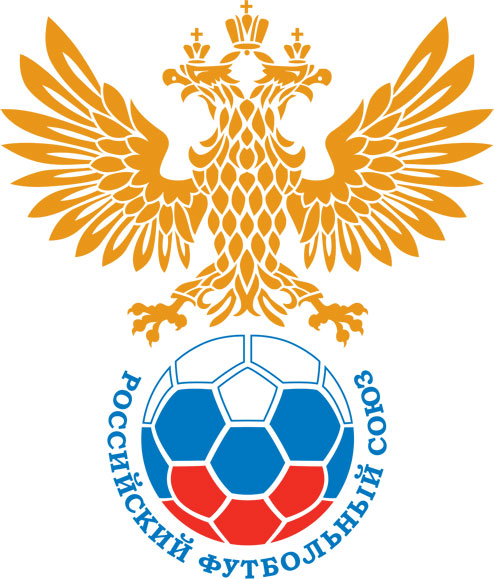 РОССИЙСКИЙ ФУТБОЛЬНЫЙ СОЮЗМАОО СФФ «Центр»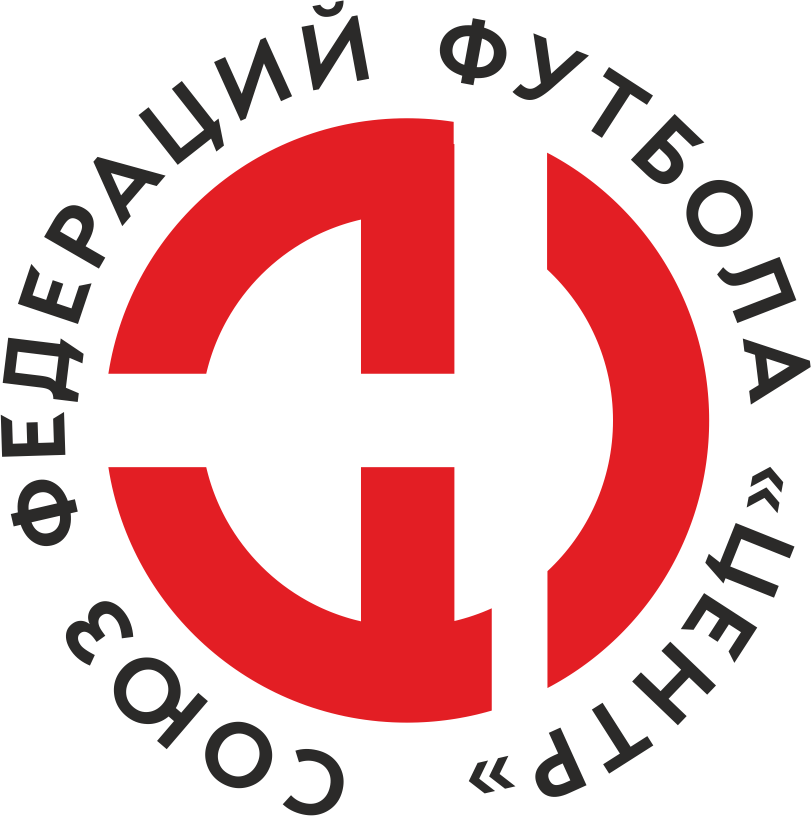    Первенство России по футболу среди команд III дивизиона, зона «Центр» _____ финала Кубка России по футболу среди команд III дивизиона, зона «Центр»Дата:5 октября 2019Спартак (Россошь)Спартак (Россошь)Спартак (Россошь)Спартак (Россошь)Русичи-Орёл (Орёл)Русичи-Орёл (Орёл)команда хозяевкоманда хозяевкоманда хозяевкоманда хозяевкоманда гостейкоманда гостейНачало:16:00Освещение:естестестестКоличество зрителей:200Результат:0:4в пользуРусичи-Орёл (Орёл)1 тайм:0:2в пользув пользу Русичи-Орёл (Орёл)Судья:Прокопов Дмитрий  (Волгоград)кат.1 помощник:Христенко Евгений (Белгород)кат.2 помощник:Шумилов Антон (Белгород)кат.Резервный судья:Резервный судья:Филиппов Дмитрий кат.Инспектор:Иванов Максим Владимирович (Белгород)Иванов Максим Владимирович (Белгород)Иванов Максим Владимирович (Белгород)Иванов Максим Владимирович (Белгород)Делегат:СчетИмя, фамилияКомандаМинута, на которой забит мячМинута, на которой забит мячМинута, на которой забит мячСчетИмя, фамилияКомандаС игрыС 11 метровАвтогол0:1Артём ЛукшаРусичи-Орёл (Орёл)230:2Егор Ручкин Русичи-Орёл (Орёл)250:3Никита КрасовРусичи-Орёл (Орёл)780:4Никита КрасовРусичи-Орёл (Орёл)89Мин                 Имя, фамилия                          КомандаОснованиеРОССИЙСКИЙ ФУТБОЛЬНЫЙ СОЮЗМАОО СФФ «Центр»РОССИЙСКИЙ ФУТБОЛЬНЫЙ СОЮЗМАОО СФФ «Центр»РОССИЙСКИЙ ФУТБОЛЬНЫЙ СОЮЗМАОО СФФ «Центр»РОССИЙСКИЙ ФУТБОЛЬНЫЙ СОЮЗМАОО СФФ «Центр»РОССИЙСКИЙ ФУТБОЛЬНЫЙ СОЮЗМАОО СФФ «Центр»РОССИЙСКИЙ ФУТБОЛЬНЫЙ СОЮЗМАОО СФФ «Центр»Приложение к протоколу №Приложение к протоколу №Приложение к протоколу №Приложение к протоколу №Дата:5 октября 20195 октября 20195 октября 20195 октября 20195 октября 2019Команда:Команда:Спартак (Россошь)Спартак (Россошь)Спартак (Россошь)Спартак (Россошь)Спартак (Россошь)Спартак (Россошь)Игроки основного составаИгроки основного составаЦвет футболок: красные       Цвет гетр: красныеЦвет футболок: красные       Цвет гетр: красныеЦвет футболок: красные       Цвет гетр: красныеЦвет футболок: красные       Цвет гетр: красныеНЛ – нелюбительНЛОВ – нелюбитель,ограничение возраста НЛ – нелюбительНЛОВ – нелюбитель,ограничение возраста Номер игрокаЗаполняется печатными буквамиЗаполняется печатными буквамиЗаполняется печатными буквамиНЛ – нелюбительНЛОВ – нелюбитель,ограничение возраста НЛ – нелюбительНЛОВ – нелюбитель,ограничение возраста Номер игрокаИмя, фамилияИмя, фамилияИмя, фамилия34Николай Дубровин (к)Николай Дубровин (к)Николай Дубровин (к)5Игорь Коломейченко Игорь Коломейченко Игорь Коломейченко 14Александр Беляев Александр Беляев Александр Беляев 3Валерий Шумский Валерий Шумский Валерий Шумский 20Давид Алексеев Давид Алексеев Давид Алексеев 11Александр Царенко Александр Царенко Александр Царенко 22Вадим Карлащук Вадим Карлащук Вадим Карлащук 17Денис Махин Денис Махин Денис Махин 2Алексей Серпокрылов Алексей Серпокрылов Алексей Серпокрылов 9Максим Ляшенко Максим Ляшенко Максим Ляшенко 12Яромир Кольчугин Яромир Кольчугин Яромир Кольчугин Запасные игроки Запасные игроки Запасные игроки Запасные игроки Запасные игроки Запасные игроки 7Ярослав ПлевакоЯрослав ПлевакоЯрослав Плевако19Кирилл Коновалов Кирилл Коновалов Кирилл Коновалов 13Андрей КунаховАндрей КунаховАндрей Кунахов4Артем ЗацепинАртем ЗацепинАртем Зацепин21Никита ЦимбалистНикита ЦимбалистНикита Цимбалист10Дмитрий ГладкихДмитрий ГладкихДмитрий Гладких23Кирилл ЗаикаКирилл ЗаикаКирилл ЗаикаТренерский состав и персонал Тренерский состав и персонал Фамилия, имя, отчествоФамилия, имя, отчествоДолжностьДолжностьТренерский состав и персонал Тренерский состав и персонал 1Тренерский состав и персонал Тренерский состав и персонал 234567ЗаменаЗаменаВместоВместоВместоВышелВышелВышелВышелМинМинСудья: _________________________Судья: _________________________Судья: _________________________11Вадим КарлащукВадим КарлащукВадим КарлащукДмитрий ГладкихДмитрий ГладкихДмитрий ГладкихДмитрий Гладких656522Александр БеляевАлександр БеляевАлександр БеляевКирилл Коновалов Кирилл Коновалов Кирилл Коновалов Кирилл Коновалов 7979Подпись Судьи: _________________Подпись Судьи: _________________Подпись Судьи: _________________33Яромир КольчугинЯромир КольчугинЯромир КольчугинНикита ЦимбалистНикита ЦимбалистНикита ЦимбалистНикита Цимбалист8585Подпись Судьи: _________________Подпись Судьи: _________________Подпись Судьи: _________________44556677        РОССИЙСКИЙ ФУТБОЛЬНЫЙ СОЮЗМАОО СФФ «Центр»        РОССИЙСКИЙ ФУТБОЛЬНЫЙ СОЮЗМАОО СФФ «Центр»        РОССИЙСКИЙ ФУТБОЛЬНЫЙ СОЮЗМАОО СФФ «Центр»        РОССИЙСКИЙ ФУТБОЛЬНЫЙ СОЮЗМАОО СФФ «Центр»        РОССИЙСКИЙ ФУТБОЛЬНЫЙ СОЮЗМАОО СФФ «Центр»        РОССИЙСКИЙ ФУТБОЛЬНЫЙ СОЮЗМАОО СФФ «Центр»        РОССИЙСКИЙ ФУТБОЛЬНЫЙ СОЮЗМАОО СФФ «Центр»        РОССИЙСКИЙ ФУТБОЛЬНЫЙ СОЮЗМАОО СФФ «Центр»        РОССИЙСКИЙ ФУТБОЛЬНЫЙ СОЮЗМАОО СФФ «Центр»Приложение к протоколу №Приложение к протоколу №Приложение к протоколу №Приложение к протоколу №Приложение к протоколу №Приложение к протоколу №Дата:Дата:5 октября 20195 октября 20195 октября 20195 октября 20195 октября 20195 октября 2019Команда:Команда:Команда:Русичи-Орёл (Орёл)Русичи-Орёл (Орёл)Русичи-Орёл (Орёл)Русичи-Орёл (Орёл)Русичи-Орёл (Орёл)Русичи-Орёл (Орёл)Русичи-Орёл (Орёл)Русичи-Орёл (Орёл)Русичи-Орёл (Орёл)Игроки основного составаИгроки основного составаЦвет футболок: зеленые    Цвет гетр:  зеленыеЦвет футболок: зеленые    Цвет гетр:  зеленыеЦвет футболок: зеленые    Цвет гетр:  зеленыеЦвет футболок: зеленые    Цвет гетр:  зеленыеНЛ – нелюбительНЛОВ – нелюбитель,ограничение возрастаНЛ – нелюбительНЛОВ – нелюбитель,ограничение возрастаНомер игрокаЗаполняется печатными буквамиЗаполняется печатными буквамиЗаполняется печатными буквамиНЛ – нелюбительНЛОВ – нелюбитель,ограничение возрастаНЛ – нелюбительНЛОВ – нелюбитель,ограничение возрастаНомер игрокаИмя, фамилияИмя, фамилияИмя, фамилия1Антон Александрин  Антон Александрин  Антон Александрин  22Илья Успенский Илья Успенский Илья Успенский 24Дмитрий Копылов  Дмитрий Копылов  Дмитрий Копылов  3Александр Дурнев  Александр Дурнев  Александр Дурнев  12Евгений Симаков  Евгений Симаков  Евгений Симаков  23Егор Ручкин  Егор Ручкин  Егор Ручкин  6Роберти Александриа Роберти Александриа Роберти Александриа 7Иван Щербаков Иван Щербаков Иван Щербаков 20Артём Лукша Артём Лукша Артём Лукша 15Михаил Морозов  Михаил Морозов  Михаил Морозов  9Максим Николаев  (к)Максим Николаев  (к)Максим Николаев  (к)Запасные игроки Запасные игроки Запасные игроки Запасные игроки Запасные игроки Запасные игроки 16Михаил МоисеевМихаил МоисеевМихаил Моисеев18Никита КрасовНикита КрасовНикита Красов17Никита НовиковНикита НовиковНикита Новиков14Петр МясищевПетр МясищевПетр Мясищев19Константин Шмаков Константин Шмаков Константин Шмаков Тренерский состав и персонал Тренерский состав и персонал Фамилия, имя, отчествоФамилия, имя, отчествоДолжностьДолжностьТренерский состав и персонал Тренерский состав и персонал 1Тренерский состав и персонал Тренерский состав и персонал 234567Замена Замена ВместоВместоВышелМинСудья : ______________________Судья : ______________________11Михаил Морозов Михаил Морозов Никита Красов6422Максим Николаев Максим Николаев Петр Мясищев75Подпись Судьи : ______________Подпись Судьи : ______________Подпись Судьи : ______________33Роберти АлександриаРоберти АлександриаНикита Новиков78Подпись Судьи : ______________Подпись Судьи : ______________Подпись Судьи : ______________44Егор Ручкин Егор Ручкин Константин Шмаков 8055Антон Александрин Антон Александрин Михаил Моисеев826677        РОССИЙСКИЙ ФУТБОЛЬНЫЙ СОЮЗМАОО СФФ «Центр»        РОССИЙСКИЙ ФУТБОЛЬНЫЙ СОЮЗМАОО СФФ «Центр»        РОССИЙСКИЙ ФУТБОЛЬНЫЙ СОЮЗМАОО СФФ «Центр»        РОССИЙСКИЙ ФУТБОЛЬНЫЙ СОЮЗМАОО СФФ «Центр»   Первенство России по футболу среди футбольных команд III дивизиона, зона «Центр» _____ финала Кубка России по футболу среди футбольных команд III дивизиона, зона «Центр»       Приложение к протоколу №Дата:5 октября 2019Спартак (Россошь)Русичи-Орёл (Орёл)команда хозяевкоманда гостей